FOLD	FOLDCopyright © Colleen Michele, all rights reserved. For personal use only. Resale, redistribution, and derivative work are not permitted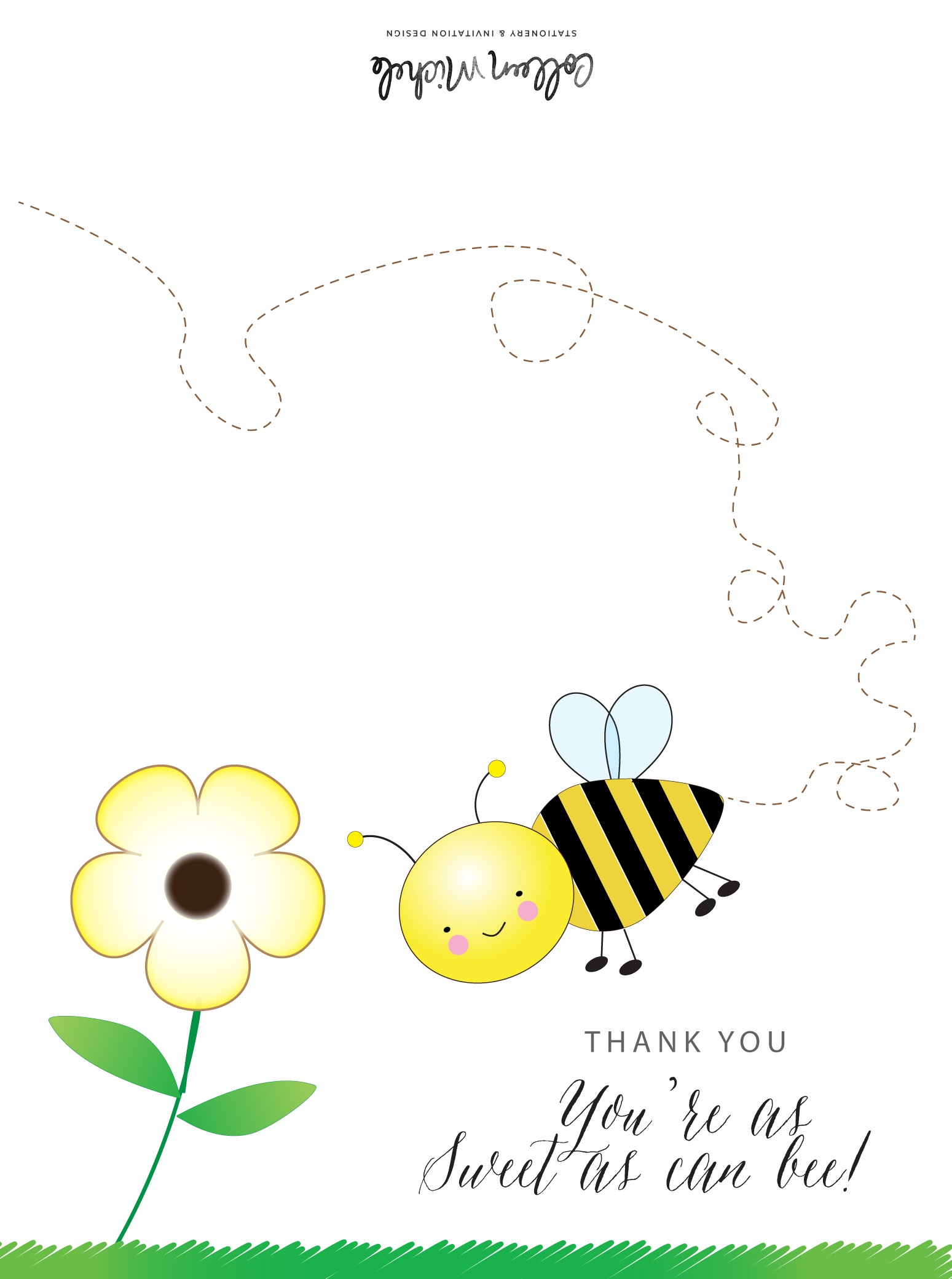 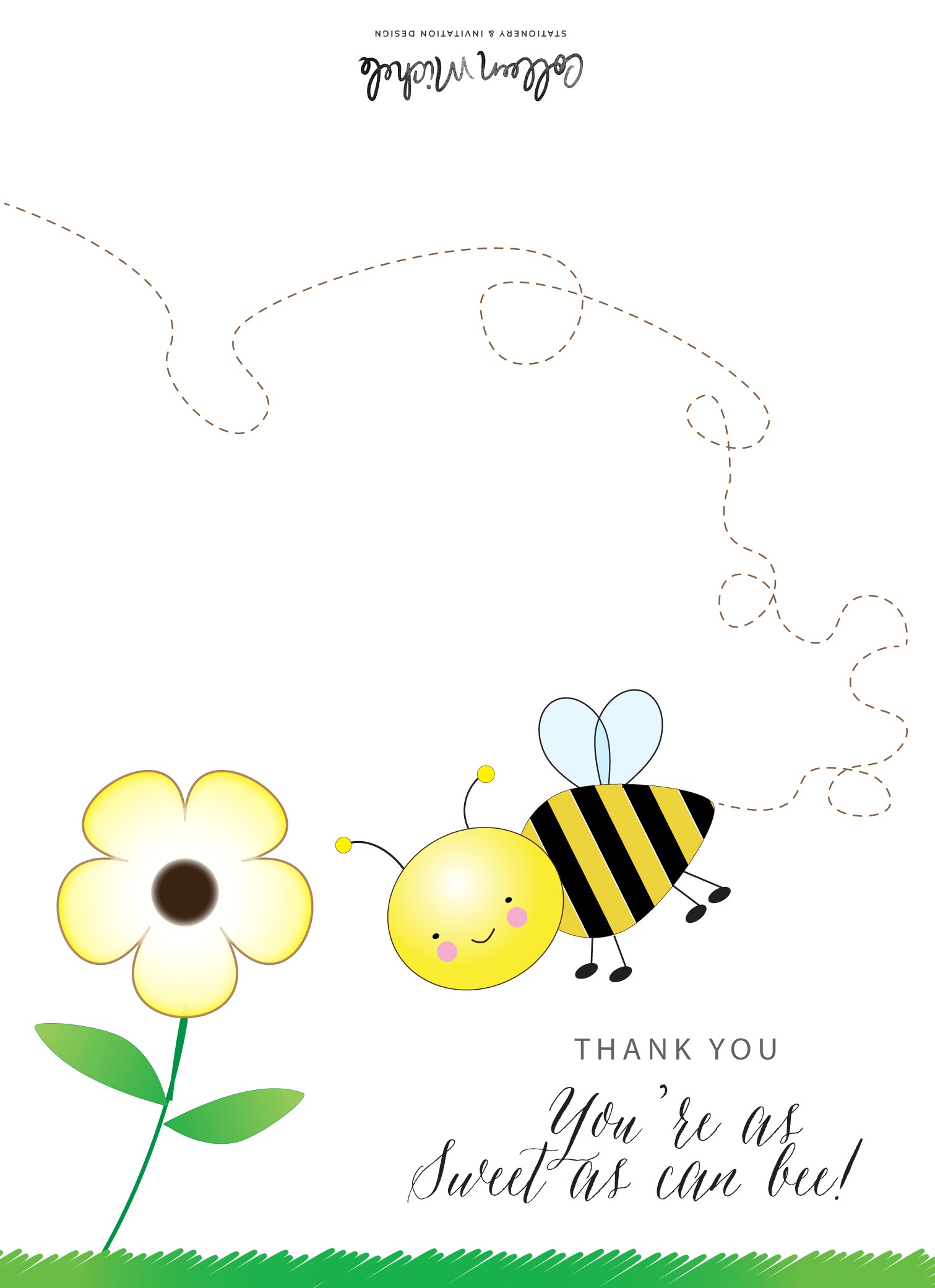 Print settings • Scale: 100% (not “Scaled to Fit”) • Size: Actual SizeChange fonts • Highlight text and hold down Ctrl+E (Win) or Cmd+E (Mac)